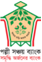 সিটিজেন’স্‌ চার্টারপল্লী সঞ্চয় ব্যাংক, প্রধান কার্যালয়  (হালনাগাদের তারিখঃ ২৮/১২/২০২৩)www.pallisanchaybank.gov.bdরূপকল্প (Vision)দেশের দরিদ্র জনগণের দারিদ্র্যতা বিমোচন, নারীর ক্ষমতায়ন, কর্মসংস্থান সৃষ্টি, দক্ষতা ও সমৃদ্ধি অর্জন, খাদ্য নিরাপত্তার জন্য কৃষি উৎপাদন বৃদ্ধি, সঞ্চয় প্রবণতা বৃদ্ধি, ঋণ প্রদান ও মানব সম্পদ উন্নয়নের মাধ্যমে টেকসই উন্নয়ন করা। অভিলক্ষ্য (Mission)দরিদ্র মানুষদেরকে সঞ্চয়ে উৎসাহিত করা, ব্যাংকের গ্রাহকদেরকে অর্থনৈতিক কর্মকান্ডে ঋণ প্রদান করে জীবিকায়ন নিশ্চিতকরণ, আধুনিক তথ্য-প্রযুক্তি সেবার আওতায় নিয়ে আসা এবং প্রান্তিক পর্যায়ে স্থানীয় প্রাকৃতিক ও মানব সম্পদের সর্বোত্তম ব্যবহার নিশ্চিত পূর্বক পল্লী এলাকার উন্নয়ন সাধন করা।পল্লী সঞ্চয় ব্যাংকের কৌশলগত উদ্দেশ্যসমূহ (Strategic Objectives of the Bank):পল্লী অঞ্চলের সুবিধাবঞ্চিত জনগোষ্ঠীর আর্থ-সামাজিক উন্নয়ন;উন্নয়নে নারীর অংশীদারিত্ব ও নারীর ক্ষমতায়ন নিশ্চিতকরণ;দরিদ্র জনগোষ্ঠীর স্থায়ী তহবিলকে আয়বর্ধক কর্মকাণ্ডে সম্পৃক্তরণ;দক্ষ মানবসম্পদ তৈরীর মাধ্যমে কর্মসংস্থানের সুযোগ সৃষ্টি;গ্রাম উন্নয়ন সমিতিকে সাংগঠনিকভাবে শক্তিশালী করণের মাধ্যমে ব্যবস্থাপনা উন্নয়ন;গ্রাম সমিতিগুলোকে সকল কর্মকান্ডের কেন্দ্রবিন্দুতে পরিণতকরন;আধুনিক তথ্য-প্রযুক্তি সুবিধা গ্রহণ করে আর্থিক ব্যবস্থাপনায় স্বচ্ছতা ও জবাবদিহিতা নিশ্চিতকরণ এবংপল্লী সঞ্চয় ব্যাংকের ব্যবস্থাপনায়ও সুবিধাভোগীদের কার্যক্রমের সর্বস্তরে তথ্য- প্রযুক্তি সুবিধা নিশ্চিতকরণ।  ২.১: নাগরিক সেবা২.২: প্রাতিষ্ঠানিক সেবা:২.৩: অভ্যন্তরীন সেবা:১.	রূপকল্প (vision) ও অভিলক্ষ্য (Mission)ক্রমিক নম্বরসেবার নামসেবা প্রদান পদ্ধতিপ্রয়োজনীয়কাগজপত্র এবং প্রাপ্তি স্থানসেবার মূল্যসেবাপ্রদানেরসময়সীমাদায়িত্বপ্রাপ্তকর্মকর্তা (ফোন নম্বর ও ই-মেইল)১২৩৪৫৬৭২.১.১সঞ্চয়ী হিসাবহিসাব খোলার মাধ্যমেহিসাব খোলার ফরম, গ্রাহকের জাতীয় পরিচয়পত্র/পাসপোর্ট এর ফটোকপি, অপ্রাপ্ত বয়স্কদের জন্মসনদ, ২ কপি পাসপোর্ট সাইজের ছবি, নমিনির ১ কপি পাসপোর্ট সাইজের ছবি, জাতীয় পরিচয়পত্র/পাসপোর্ট এর ফটোকপি, অপ্রাপ্ত বয়স্কদের জন্মসনদ, এবং অন্যান্য কাগজপত্র (প্রয়োজনে);প্রাপ্তিস্থান: সকল শাখাবিনামূল্যেতাৎক্ষণিকমোঃ রুহুল আমিনসিনিয়র প্রিন্সিপাল অফিসারসঞ্চয় ও ঋণ বিভাগ,প্রধান কার্যালয় ফোন: ০১৯৫৮৫২৯৯২৮ই-মেইল: ruhul@pallisanchaybank.gov.bd২.১.২পিএসবি মাসিক সঞ্চয় স্কীম হিসাব খোলার মাধ্যমেহিসাব খোলার ফরম, গ্রাহকের জাতীয় পরিচয়পত্র/পাসপোর্ট এর ফটোকপি, অপ্রাপ্ত বয়স্কদের জন্মসনদ, ২ কপি পাসপোর্ট সাইজের ছবি, নমিনির ১ কপি পাসপোর্ট সাইজের ছবি, জাতীয় পরিচয়পত্র/পাসপোর্ট এর ফটোকপি, অপ্রাপ্ত বয়স্কদের জন্মসনদ, এবং অন্যান্য কাগজপত্র (প্রয়োজনে);প্রাপ্তিস্থান: সকল শাখাবিনামূল্যেতাৎক্ষণিকমোঃ রুহুল আমিনসিনিয়র প্রিন্সিপাল অফিসারসঞ্চয় ও ঋণ বিভাগ,প্রধান কার্যালয় ফোন: ০১৯৫৮৫২৯৯২৮ই-মেইল: ruhul@pallisanchaybank.gov.bd২.১.৩স্কুল ব্যাংকিং (এসএসএস)হিসাব খোলার মাধ্যমে হিসাব খোলার ফরম, গ্রাহকের ২ কপি পাসপোর্ট সাইজের ছবি, জাতীয় পরিচয়পত্র/জন্ম নিবন্ধন সনদ এর ফটোকপি, এবং শিক্ষা প্রতিষ্ঠানের প্রধান কর্তৃক প্রত্যয়নপত্র/পরিচয় পত্রের সত্যায়িত কপি। প্রাপ্তিস্থান: সকল শাখাবিনামূল্যেতাৎক্ষণিকমোঃ রুহুল আমিনসিনিয়র প্রিন্সিপাল অফিসারসঞ্চয় ও ঋণ বিভাগ,প্রধান কার্যালয় ফোন: ০১৯৫৮৫২৯৯২৮ই-মেইল: ruhul@pallisanchaybank.gov.bd২.১.৪মাইক্রোক্রেডিট (ক্ষুদ্র ঋণ)শাখা পর্যায়ে বিতরণ করা হয়১. ঋণের আবেদন পত্র;২. আবেদনকারীর ০২ কপি পাসপোর্ট সাইজের ছবি ও জাতীয় পরিচয়পত্রের ফটোকপি;৩. গ্যারান্টরের সদ্য তোলা ০২ কপি পাসপোর্ট সাইজের ছবি ও জাতীয় পরিচয়পত্রের ফটোকপি;৪. অঙ্গীকারনামা যা সংশ্লিষ্ট মাঠ সহকারী কর্তৃক যাচাইকৃত ও সত্যায়িত।  ৫. স্থায়ী বাসিন্দার প্রমাণপত্র হিসেবে ইউপি চেয়ারম্যান প্রদত্ত নাগরিকত্ব সনদপত্র (যদি জাতীয় পরিচয়পত্র না থাকে বা অন্য ঠিকানা থাকে);  ৬. সমিতির রেজুলেশন ৭. ডিপি নোটপ্রাপ্তিস্থান: সকল শাখাবিনামূল্যে০৩ কার্যদিবসমোঃ রুহুল আমিনসিনিয়র প্রিন্সিপাল অফিসারসঞ্চয় ও ঋণ বিভাগ,প্রধান কার্যালয় ফোন: ০১৯৫৮৫২৯৯২৮ই-মেইল: ruhul@pallisanchaybank.gov.bd২.১.৫ এসএমই ঋণ শাখা পর্যায়ে বিতরণ করা হয়১. ব্যাংকের নির্ধারিত ফর্মে আবেদন করতে হবে এবং এক্ষেত্রে জাতীয় পরিচয় পত্র বাধ্যতামূলক ২. আবেদনকারীর ০১ কপি পাসপোর্ট সাইজের ছবি ৩. সমিতির দুইজন সদস্য গ্যারান্টর হতে হবে। সদস্যের ঋণ থাকা অবস্থায় গ্যারান্টর হওয়া যাবে না ৪. নারী আবেদনকারীর ক্ষেত্রে পরিবারের প্রধান গ্যারান্টর হতে হবে ৫. গ্যারান্টরদের ০১ কপি পাসপোর্ট সাইজের ছবি ৬. সমিতির রেজুলেশন ৭. ডিপি নোটপ্রাপ্তিস্থান: সকল শাখাবিনামূল্যে০৩ কার্যদিবসমোঃ রুহুল আমিনসিনিয়র প্রিন্সিপাল অফিসারসঞ্চয় ও ঋণ বিভাগ,প্রধান কার্যালয় ফোন: ০১৯৫৮৫২৯৯২৮ই-মেইল: ruhul@pallisanchaybank.gov.bd২.১.৬শস্যগোলা ঋণশাখা পর্যায়ে বিতরণ করা হয়১. ঋণের আবেদন পত্র;২. আবেদনকারীর ০২ কপি পাসপোর্ট সাইজের ছবি ও জাতীয় পরিচয়পত্রের ফটোকপি;৩. গ্যারান্টরের সদ্য তোলা ০২ কপি পাসপোর্ট সাইজের ছবি ও জাতীয় পরিচয়পত্রের ফটোকপি;৪. অঙ্গীকারনামা যা সংশ্লিষ্ট মাঠ সহকারী কর্তৃক যাচাইকৃত ও সত্যায়িত।  ৫. স্থায়ী বাসিন্দার প্রমাণপত্র হিসেবে ইউপি চেয়ারম্যান প্রদত্ত নাগরিকত্ব সনদপত্র (যদি জাতীয় পরিচয়পত্র না থাকে বা অন্য ঠিকানা থাকে);  প্রাপ্তিস্থান: সকল শাখাবিনামূল্যে০১  কার্যদিবসমোঃ রুহুল আমিনসিনিয়র প্রিন্সিপাল অফিসারসঞ্চয় ও ঋণ বিভাগ,প্রধান কার্যালয় ফোন: ০১৯৫৮৫২৯৯২৮ ই-মেইল: ruhul@pallisanchaybank.gov.bd২.১.৭মাইক্রোক্রেডিট (ফরেস্ট)প্রধান কার্যালয় এর অনুমোদনক্রমেশাখা পর্যায়ে বিতরণ করা হয়১. ঋণের আবেদন পত্র;২. আবেদনকারীর ০২ কপি পাসপোর্ট সাইজের ছবি ও জাতীয় পরিচয়পত্রের ফটোকপি;৩. গ্যারান্টরের সদ্য তোলা ০২ কপি পাসপোর্ট সাইজের ছবি ও জাতীয় পরিচয়পত্রের ফটোকপি;৪. অঙ্গীকারনামা যা সংশ্লিষ্ট মাঠ সহকারী কর্তৃক যাচাইকৃত ও সত্যায়িত।  ৫. স্থায়ী বাসিন্দার প্রমাণপত্র হিসেবে ইউপি চেয়ারম্যান প্রদত্ত নাগরিকত্ব সনদপত্র (যদি জাতীয় পরিচয়পত্র না থাকে বা অন্য ঠিকানা থাকে);  ৬. সমিতির রেজুলেশন ৭. ডিপি নোটপ্রাপ্তিস্থান: সকল শাখাবিনামূল্যে০৩ কার্যদিবসমোঃ রুহুল আমিনসিনিয়র প্রিন্সিপাল অফিসারসঞ্চয় ও ঋণ বিভাগ,প্রধান কার্যালয় ফোন: ০১৯৫৮৫২৯৯২৮ ই-মেইল: ruhul@pallisanchaybank.gov.bd২.১.৮কর্মসৃজন ঋণশাখা পর্যায়ে বিতরণ করা হয়১. ঋণের আবেদন পত্র;২. আবেদনকারীর ০২ কপি পাসপোর্ট সাইজের ছবি ও জাতীয় পরিচয়পত্রের ফটোকপি;৩. গ্যারান্টরের সদ্য তোলা ০২ কপি পাসপোর্ট সাইজের ছবি ও জাতীয় পরিচয়পত্রের ফটোকপি;৪. বিদেশ বা শহর ফেরত ব্যক্তিদের ক্ষেত্রে স্থায়ী বাসিন্দার প্রমাণপত্র হিসেবে ইউপি চেয়ারম্যান প্রদত্ত নাগরিকত্ব সনদপত্র (যদি জাতীয় পরিচয়পত্র না থাকে বা অন্য ঠিকানা থাকে);  ৫. প্রশিক্ষণ/ অভিজ্ঞতার সনদের ফটোকপি যদি থাকে;৬. অঙ্গীকারনামা যা সংশ্লিষ্ট মাঠ সহকারী কর্তৃক যাচাইকৃত ও সত্যায়িত। প্রাপ্তিস্থান: সকল শাখাবিনামূল্যে০৩ কার্যদিবসমোঃ রুহুল আমিনসিনিয়র প্রিন্সিপাল অফিসারসঞ্চয় ও ঋণ বিভাগ,প্রধান কার্যালয় ফোন: ০১৯৫৮৫২৯৯২৮ ই-মেইল: ruhul@pallisanchaybank.gov.bd২.১.৯পল্লী এম্বুলেন্স ঋণপ্রধান কার্যালয় এর অনুমোদনক্রমেশাখা পর্যায়ে বিতরণ করা হয়১. ঋণের আবেদন পত্র;২. আবেদনকারীর ০২ কপি পাসপোর্ট সাইজের ছবি ও জাতীয় পরিচয়পত্রের ফটোকপি;৩. গ্যারান্টরের সদ্য তোলা ০২ কপি পাসপোর্ট সাইজের ছবি ও জাতীয় পরিচয়পত্রের ফটোকপি;৪. অঙ্গীকারনামা যা সংশ্লিষ্ট মাঠ সহকারী কর্তৃক যাচাইকৃত ও সত্যায়িত।  ৫. স্থায়ী বাসিন্দার প্রমাণপত্র হিসেবে ইউপি চেয়ারম্যান প্রদত্ত নাগরিকত্ব সনদপত্র (যদি জাতীয় পরিচয়পত্র না থাকে বা অন্য ঠিকানা থাকে);  ৬. সমিতির রেজুলেশন ৭. ডিপি নোট৯. ব্যাংকের নিকট গাড়িটি দায়বদ্ধ রাখার নিমিত্ত নির্ধারিত ফরমে ঋণ গ্রহিতার স্বাক্ষর।১০. ব্যাংকের অনুমতি ব্যাতীত গাড়ি হস্তান্তর/ বিক্রয় করা যাবেনা ও হাইওয়েতে ব্যবহার করা যাবেনা মর্মে অন্নগীকারনামা। প্রাপ্তিস্থান: সকল শাখাবিনামূল্যে ০৭ কার্যদিবসমোঃ রুহুল আমিনসিনিয়র প্রিন্সিপাল অফিসারসঞ্চয় ও ঋণ বিভাগ,প্রধান কার্যালয় ফোন: ০১৯৫৮৫২৯৯২৮ই-মেইল: ruhul@pallisanchaybank.gov.bd২.১.১০কল সেন্টার পল্লী সঞ্চয় ব্যাংকের হেল্পলাইন নম্বর: ১৬৬৫৪ অথবা ০৯৬৬৬৭১১৪২২ -তে ফোন এবং ই-মেইলে (helpline@pallisanchaybank.gov.bd) যোগাযোগের মাধ্যমে সেবা প্রদান করা হয়।আবেদন পত্র,প্রাপ্তিস্থান: প্রধান কার্যালয়বিনামূল্যে০১ কার্যদিবসমোঃ শাহেদ আলমগীরসিনিয়র সিস্টেম এনালিস্ট,আইসিটি সিস্টেম বিভাগ,প্রধান কার্যালয়, ফোন: ০২-৯৩৬২১৬৯ই-মেইল: shahed.alamgir@pallisanchaybank.gov.bd২.১.১১দক্ষতা বৃদ্ধির জন্য প্রশিক্ষণ/ পরামর্শ প্রদানসমিতির সদস্য/অন্যান্যদের বিভিন্ন বিষয়ে প্রশিক্ষণ প্রদান ও উদ্বুদ্ধ করা হয়।১। শাখা হতে প্রশিক্ষণার্থীদের তালিকা প্রস্তুত২। শাখা কর্তৃক প্রশিক্ষণার্থীদের তালিকা প্রেরণ, প্রাপ্তিস্থান: প্রধান কার্যালয়।বিনামূল্যে০২ কার্যদিবসরাজিব সরকারসিনিয়র প্রিন্সিপাল অফিসারকর্মী ব্যবস্থাপনা বিভাগপ্রধান কার্যালয়ফোন: ০১৯৫৮৫২৯৮৬৬ই-মেইল: rajibsarker@pallisanchaybank.gov.bdক্রমিক নংসেবার নামসেবা প্রদান পদ্ধতিপ্রয়োজনীয় কাগজপত্র এবং প্রাপ্তী স্থানসেবার মূল্যসেবা প্রদানের সময়সীমাদায়িত্বপ্রাপ্তকর্মকর্তা(ফোন নম্বর ও ই-মেইল)১২৩৪৫৬৭২.২.১এসএমএস সেবাকর্মচারীদের ও অন্যান্যদের মোবাইলে বিভিন্ন বিষয়ে এসএমএস প্রেরণ করা হয়। আবেদন পত্র,প্রধান কার্যালয়বিনামূল্যে০১ কার্যদিবসমোঃ শাহেদ আলমগীরসিনিয়র সিস্টেম এনালিস্ট,আইসিটি সিস্টেম বিভাগ,প্রধান কার্যালয়, ফোন:০২-৯৩৬২১৬৯ই-মেইল: shahed.alamgir@pallisanchaybank.gov.bd২.২.২সামাজিক যোগাযোগ মাধ্যমসামাজিক যোগাযোগ ফেসবুক পেজের মাধ্যমে ব্যাংকের বিভিন্ন তথ্য প্রকাশ করা হয়।(https://www.facebook.com/pallisanchay/)আবেদন পত্র,প্রধান কার্যালয়বিনামূল্যে০১ কার্যদিবসমোঃ শাহেদ আলমগীরসিনিয়র সিস্টেম এনালিস্ট,আইসিটি সিস্টেম বিভাগ,প্রধান কার্যালয়,ফোন: ০২-৯৩৬২১৬৯ই-মেইল: shahed.alamgir@pallisanchaybank.gov.bd২.২.৩ওয়েবসাইটের মাধ্যমে তথ্য প্রেরণব্যাংকের ওয়েবসাইটের নোটিশ বোর্ড ও সেবাবক্সের নির্দিষ্ট লিংকের মাধ্যমে বিভিন্ন তথ্য প্রকাশ করা হয়।http://www.pallisanchaybank.gov.bd/আবেদন পত্র,প্রধান কার্যালয়বিনামূল্যে০১ কার্যদিবসমোঃ শাহেদ আলমগীরসিনিয়র সিস্টেম এনালিস্ট,আইসিটি সিস্টেম বিভাগ,প্রধান কার্যালয়,ফোন: ০২-৯৩৬২১৬৯ই-মেইল: shahed.alamgir@pallisanchaybank.gov.bdক্রমিক নংসেবার নামসেবা প্রদান পদ্ধতিপ্রয়োজনীয় কাগজপত্র এবং প্রাপ্তি স্থানসেবার মূল্যসেবা প্রদানের সময়সীমাদায়িত্বপ্রাপ্তকর্মকর্তা(ফোন নম্বর ও ই-মেইল)১২৩৪৫৬৭২.৩.১কর্মচারীদের ছুটি মঞ্জুরকর্মচারীদের বহিঃবাংলাদেশ ছুটি ও অর্জিত ছুটি নির্দিষ্ট ফরমেটে আবেদনের প্রেক্ষিতে মঞ্জুর করা হয়।প্রধান কার্যালয়https://pallisanchaybank.portal.gov.bd/site/page/05a35c19-4c6a-4f6f-a40c-fc8d1a4cb828/%E0%A6%AB%E0%A6%B0%E0%A6%AEবিনামূল্যে০৭ কার্যদিবসদীপংকর রায়মহাব্যবস্থাপক (প্রশাসন)কর্মী ব্যবস্থাপনা বিভাগপ্রধান কার্যালয়ফোন: ০২-৫৫১৩৮৫৬৩ই-মেইল: gmadmin@pallisanchaybank.gov.bd২.৩.২নারী কর্মীদের মাতৃত্বকালীন ছুটি মঞ্জুরনারী কর্মীদের মাতৃত্বকালীন ছুটি মঞ্জুর করা হয়।প্রধান কার্যালয় https://pallisanchaybank.portal.gov.bd/site/page/05a35c19-4c6a-4f6f-a40c-fc8d1a4cb828/%E0%A6%AB%E0%A6%B0%E0%A6%AEবিনামূল্যে০৭ কার্যদিবসদীপংকর রায়মহাব্যবস্থাপক (প্রশাসন)কর্মী ব্যবস্থাপনা বিভাগপ্রধান কার্যালয়ফোন: ০২-৫৫১৩৮৫৬৩ই-মেইল: gmadmin@pallisanchaybank.gov.bd২.৩.৩শ্রান্তি ও বিনোদন ছুটি ও ভাতা মঞ্জুরযথাযথ কর্তৃপক্ষের অনুমোদনক্রমে শ্রান্তি ও বিনোদন ছুটির আদেশ জারি করা হয়।প্রধান কার্যালয়http://pallisanchaybank.portal.gov.bd/sites/default/files/files/pallisanchaybank.portal.gov.bd/page/ed299b37_25e2_48c3_ad90_4475f5cb9a99/2023-04-06-05-59-e1833e9c7f832d8eb588cbb52c357d67.docxবিনামূল্যে০৭ কার্যদিবসদীপংকর রায়মহাব্যবস্থাপক (প্রশাসন)কর্মী ব্যবস্থাপনা বিভাগপ্রধান কার্যালয়ফোন: ০২-৫৫১৩৮৫৬৩ই-মেইল: gmadmin@pallisanchaybank.gov.bd২.৩.৪বার্ষিক বেতন মঞ্জুরপ্রতি বছরের জুলাই হতে কার্যকর করে বার্ষিক বেতন বৃদ্ধি মঞ্জুর করা হয়।প্রধান কার্যালয়বিনামূল্যে১৫ কার্যদিবসদীপংকর রায়মহাব্যবস্থাপক (প্রশাসন)কর্মী ব্যবস্থাপনা বিভাগপ্রধান কার্যালয়ফোন: ০২-৫৫১৩৮৫৬৩ই-মেইল: gmadmin@pallisanchaybank.gov.bd২.৩.৫কম্পিউটার সামগ্রী সরবরাহজেলা ও শাখা কার্যালয়েরে চাহিদার ভিত্তিতে কম্পিউটার সামগ্রী সরবরাহ করা হয়।প্রধান কার্যালয়বিনামূল্যে০৭ কার্যদিবসমোঃ শাহেদ আলমগীরসিনিয়র সিস্টেম এনালিস্ট,আইসিটি সিস্টেম বিভাগ,প্রধান কার্যালয়, ফোন: ০২-৯৩৬২১৬৯ই-মেইল: shahed.alamgir@pallisanchaybank.gov.bd২.৩.৬মোটর সাইকেল ঋণ মঞ্জুরকর্মচারীদের আবেদনের ভিত্তিতে ঋণ মঞ্জুর করা হয়।প্রধান কার্যালয়http://pallisanchaybank.portal.gov.bd/sites/default/files/files/pallisanchaybank.portal.gov.bd/page/ed299b37_25e2_48c3_ad90_4475f5cb9a99/2023-04-06-06-12-ee1db884f9eeed00db3bfabca96feb50.pdfবিনামূল্যে০৭ কার্যদিবসরফিকুল ইসলামসিনিয়র প্রিন্সিপাল অফিসার কর্মী ব্যবস্থাপনা বিভাগফোন: ০১৭৭১৮৩৩০৮৭ই-মেইল: rafiqul@pallisanchaybank.gov.bd২.৩.৭গৃহ নির্মাণ ঋণ মঞ্জুরকর্মচারীদের আবেদনের ভিত্তিতে ঋণ মঞ্জুর করা হয়।প্রধান কার্যালয়http://pallisanchaybank.portal.gov.bd/sites/default/files/files/pallisanchaybank.portal.gov.bd/page/ed299b37_25e2_48c3_ad90_4475f5cb9a99/2023-04-06-06-12-ee1db884f9eeed00db3bfabca96feb50.pdfবিনামূল্যে০১ মাস/ ২২ কার্যদিবসরফিকুল ইসলামসিনিয়র প্রিন্সিপাল অফিসার কর্মী ব্যবস্থাপনা বিভাগফোন: ০১৭৭১৮৩৩০৮৭ই-মেইল: rafiqul@pallisanchaybank.gov.bd২.৩.৮কর্মচারী কল্যাণ তহবিল হতে অনুদানকর্মচারী ও তাদের পরিবারের সদস্যদের চিকিৎসা ব্যয় বহনের জন্য নির্দিষ্ট পরিমাণ অর্থ সহায়তা প্রদান করা হয়। প্রধান কার্যালয়http://pallisanchaybank.portal.gov.bd/sites/default/files/files/pallisanchaybank.portal.gov.bd/page/ed299b37_25e2_48c3_ad90_4475f5cb9a99/2023-04-06-07-08-5a0fc291e9ed316126dcf5ab893748ad.pdfবিনামূল্যে১০ কার্যদিবসরাজিব সরকারসিনিয়র প্রিন্সিপাল অফিসারকর্মী ব্যবস্থাপনা বিভাগপ্রধান কার্যালয়ফোন: ০১৯৫৮৫২৯৮৬৬ই-মেইল: rajibsarker@pallisanchaybank.gov.bd২.৩.৯পদোন্নতিপ্রবিধানমালা অনুযায়ী পদোন্নতি কমিটির সুপারিশের প্রেক্ষিতে উপযুক্ত কর্তৃপক্ষের অনুমোদনক্রমে আদেশ জারি করা হয়।প্রধান কার্যালয়হালনাগাদ বার্ষিক গোপনীয় প্রতিবেদন (এসিআর) এবং সন্তোষজনক চাকুরীর রেকর্ডবিনামূল্যেপল্লী সঞ্চয় ব্যাংকের চাকুরী প্রবিধানমালা অনুযায়ীমোঃ তরিকুল ইসলামসিনিয়র প্রিন্সিপাল অফিসারকর্মী ব্যবস্থাপনা বিভাগপ্রধান কার্যালয়ফোন: ০১৯৫৮৫২৯৪৬৩ই-মেইল: rajibsarker@pallisanchaybank.gov.bd ২.৩.১০ওয়েবমেইলঅনলাইনপ্রধান কার্যালয়বিনামূল্যে০১ কার্যদিবসমোঃ শাহেদ আলমগীরসিনিয়র সিস্টেম এনালিস্ট,আইসিটি সিস্টেম বিভাগ,প্রধান কার্যালয়, ফোন: ০২-৯৩৬২১৬৯ই-মেইল: shahed.alamgir@pallisanchaybank.gov.bd২.৩.১১ভিডিও কনফারেন্সঅনলাইনপ্রধান কার্যালয়বিনামূল্যে০১ কার্যদিবসমোঃ শাহেদ আলমগীরসিনিয়র সিস্টেম এনালিস্ট,আইসিটি সিস্টেম বিভাগ,প্রধান কার্যালয়, ফোন: ০২-৯৩৬২১৬৯ই-মেইল: shahed.alamgir@pallisanchaybank.gov.bd২.৩.১২সফটওয়্যার সেবাঅনলাইনপ্রধান কার্যালয়বিনামূল্যে০১ কার্যদিবসমোঃ শাহেদ আলমগীরসিনিয়র সিস্টেম এনালিস্ট,আইসিটি সিস্টেম বিভাগ,প্রধান কার্যালয়, ফোন: ০২-৯৩৬২১৬৯ই-মেইল: shahed.alamgir@pallisanchaybank.gov.bd২.৩.১৩হার্ডওয়্যার সেবাঅফলাইনপ্রধান কার্যালয়বিনামূল্যে০৭ কার্যদিবসমোঃ শাহেদ আলমগীরসিনিয়র সিস্টেম এনালিস্ট,আইসিটি সিস্টেম বিভাগ,প্রধান কার্যালয়, ফোন: ০২-৯৩৬২১৬৯ই-মেইল: shahed.alamgir@pallisanchaybank.gov.bdক্রমিকপ্রতিশ্রুত/কাঙ্খিত সেবা প্রাপ্তির লক্ষ্যে করণীয়৩.১প্রতিশ্রুত সেবাসমূহের প্রয়োজনীয় দলিলাদিসহ স্বয়ংসম্পূর্ণ আবেদন জমা প্রদান।৩.২সেবার মূল্য ও পরিশোধ পদ্ধতি অনুযায়ী যথাযথ প্রক্রিয়ায় প্রয়োজনীয় সেবামূল্য পরিশোধ করা।৩.৩প্রযোজ্য ক্ষেত্রে মোবাইল মেসেজ/ইমেইলের নির্দেশনা অনুসরণ করা৩.৪সাক্ষাতের জন্য ধার্য তারিখে নির্ধারিত সময়ের পূর্বেই উপস্থিত থাকা।৩.৫অনাবশ্যক ফোন/তদবির না করা।ক্রমিক নংযখন যোগাযোগ করবেনযার সঙ্গে যোগাযোগ করবেনযোগাযোগের ঠিকানানিষ্পত্তির সময়সীমা৪.১দায়িত্বপ্রাপ্ত কর্মচারী সমাধান দিতে ব্যর্থ হলেমাঠ পর্যায়ে দায়িত্বপ্রাপ্ত কর্মচারী সমাধান দিতে ব্যর্থ হলে অভিযোগ নিস্পত্তি ফোকালপয়েন্ট কর্মকর্তাফোনঃ ০২-৫৫১৩৮৫৩৮ওয়েব সাইট: www.pallisanchaybank.gov.bdঅভিযোগ নিস্পত্তি ফোকালপয়েন্টনাম: জনাব মো: আলা উদ্দিনপদবী: মহাব্যবস্থাপক (পরিচালন)ফোন: ০২-৫৫১৩৮৫৩৮ইমেইল: gm3@pallisanchaybank.gov.bdঠিকানা: পল্লী সঞ্চয় ব্যাংক, প্রধান কার্যালয়, রেড ক্রিসেন্ট বোরাক টাওয়ার (লেভেল ৮-১০), ৩৭/৩/এ, ইস্কাটন গার্ডেন, ঢাকা -১০০০।ওয়েবসাইট: www.pallisanchaybank.gov.bd০৭ কার্যদিবস৪.২অভিযোগ নিষ্পত্তি কর্মকর্তা নির্দিষ্ট সময়ে সমাধান দিতে ব্যর্থ হলেআপিল কর্মকর্তা(ব্যবস্থাপনা পরিচালক কর্তৃক মনোনীত)নাম: জনাব খান ইকবাল হাসানপদবী: উপব্যবস্থাপনা পরিচালকফোন: ০২-৫৫১৩৮৫৩৯ইমেইল: dmd@pallisanchaybank.gov.bdঠিকানা: পল্লী সঞ্চয় ব্যাংক, প্রধান কার্যালয়, রেড ক্রিসেন্ট বোরাক টাওয়ার (লেভেল ৮-১০), ৩৭/৩/এ, ইস্কাটন গার্ডেন, ঢাকা -১০০০। ওয়েবসাইট: www.pallisanchaybank.gov.bd০৭ কার্যদিবস৪.৩আপিল কর্মকর্তা নির্দিষ্ট সময়ে সমাধান দিতে ব্যর্থ হলেব্যবস্থাপনা পরিচালক জনাব শেখ মো: জামিনুর রহমানব্যবস্থাপনা পরিচালকফোন: ০২-৫৫১৩৮৫৫৯ই-মেইল: md@pallisanchaybank.gov.bdঠিকানা: পল্লী সঞ্চয় ব্যাংক, প্রধান কার্যালয়, রেড ক্রিসেন্ট বোরাক টাওয়ার (লেভেল ৮-১০), ৩৭/৩/এ, ইস্কাটন গার্ডেন, ঢাকা -১০০০।ওয়েবসাইট: www.pallisanchaybank.gov.bd০৭ কার্যদিবস